Обучение детей с ОВЗ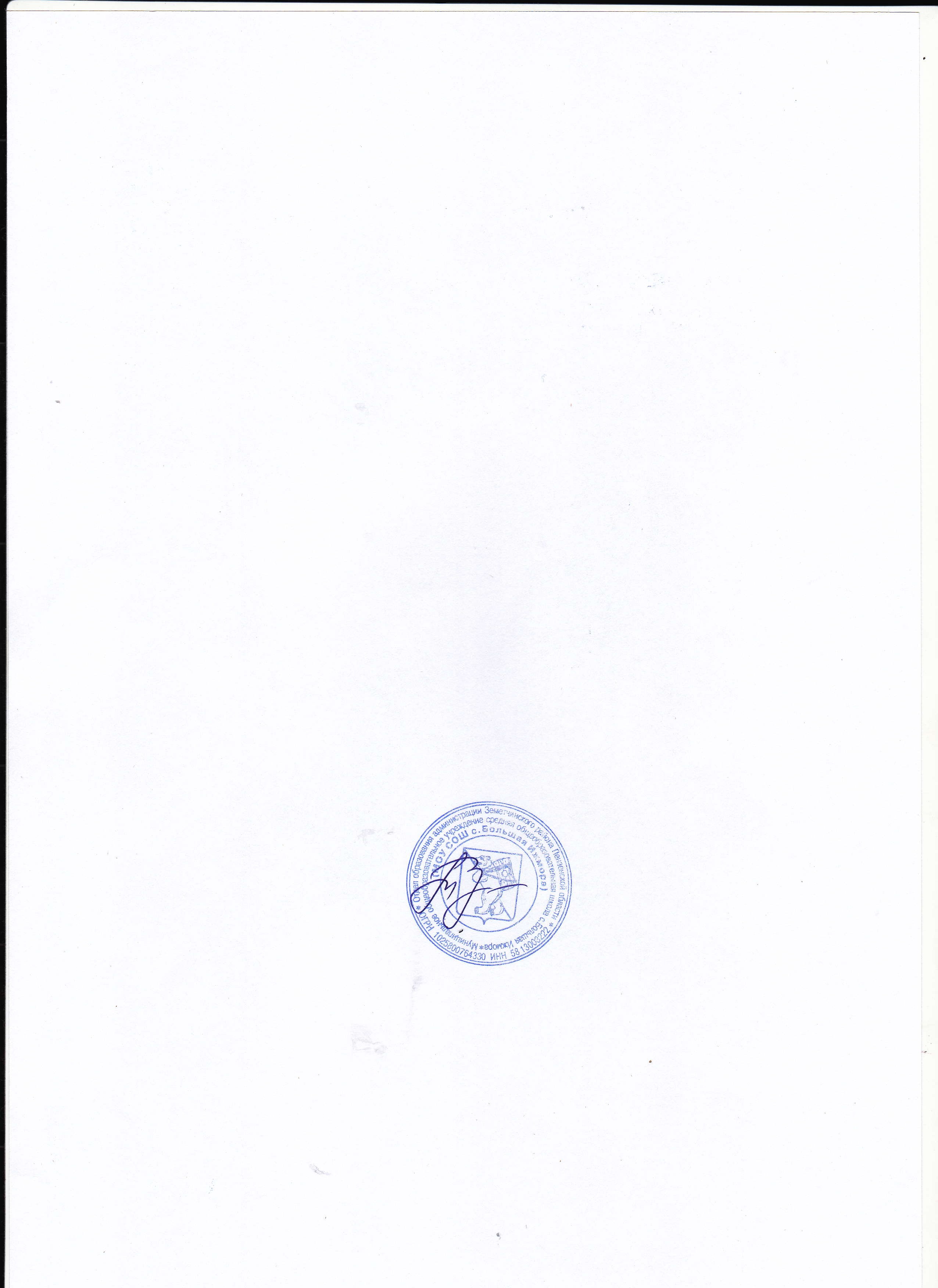 К обучающимся с ограниченными возможностями здоровья Федеральный закон «Об образовании в Российской Федерации» (п. 16 ст. 2) относит физических лиц, имеющих недостатки в физическом и (или) психологическом развитии, подтвержденные психолого-медико-педагогической комиссией (далее — ПМПК) и препятствующие получению образования без создания специальных условий. Особенности организации образовательной деятельности для детей с ограниченными возможностями здоровья установлены приказом Министерства образования и науки Российской Федерации от 22 января . N 32 "Об утверждении Порядка приема граждан на обучение по образовательным программам начального общего, основного общего и среднего общего образования" (далее — Порядок), а также непосредственно частями 5, 6 статьи 41 и статьей 79 Федерального закона «Об образовании в Российской Федерации».Какими нормативными правовыми актами детям-инвалидам и детям с ограниченными возможностями здоровья гарантировано право на получение образования?Каждому ребенку от рождения принадлежат и гарантируются государством права и свободы человека и гражданина в соответствии с Конституцией РФ, общепризнанными принципами и нормами международного права, международными договорами РФ, Семейным кодексом РФ и другими нормативными правовыми актами. В 2012 г. Российская Федерация ратифицировала Конвенцию о правах инвалидов, согласно которой Россия не только признает право инвалидов на образование, но и должна обеспечивать образование детей-инвалидов на всех уровнях, в т. ч. дошкольном. Для реализации данной цели нормативные правовые акты, регулирующие социальную защиту инвалидов в РФ, приводятся в соответствие с положениями Конвенции.
Согласно Закону № 181-ФЗ государство поддерживает получение инвалидами образования и гарантирует создание необходимых условий для его получения.Приказ Министерства образования и науки Российской Федерации от 22 января . N 32 "Об утверждении Порядка приема граждан на обучение по образовательным программам начального общего, основного общего и среднего общего образования"Ребенок часто болеет, регулярно посещать школу не может. Какие возможности для этого предусмотрены в законе?Федеральный закон «Об образовании в Российской Федерации» предусматривает две ситуации: семейное образование и обучение на дому.
В соответствии с ч. 2 ст. 63 данного Федерального закона общее образование может быть получено в форме семейного образования. Согласно же ч. 3 ст. 17 рассматриваемого Федерального закона обучение в форме семейного образования и самообразования осуществляется с правом последующего прохождения промежуточной и государственной итоговой аттестации в организациях, осуществляющих образовательную деятельность.Можно ли оставить на повторное обучение учащегося с ограниченными возможностями здоровья по причине академической задолженности?Статья 58 Федерального закона № 273-ФЗ не содержит особых положений относительно проведения промежуточной аттестации учащихся с ограниченными возможностями здоровья. Порядок проведения такой аттестации устанавливается локальным нормативным актом образовательной организации. Вместе с тем часть 9 данной статьи в совокупности с другими нормами Федерального закона № 273-ФЗ позволяют утверждать, что обучение по адаптированной общеобразовательной программе следует рассматривать как индивидуальный образовательный маршрут учащегося, имеющий ряд особенностей. В связи с этим требования промежуточной аттестации к лицам с ограниченными возможностями здоровья могут отличаться от общих требований к промежуточной аттестации обучающихся по основным общеобразовательным программам.Имеют ли право родители перевести ребенка из специальной (коррекционной) школы, где ребенок занимался по программе VII вида, в обычную общеобразовательную школу?Обучающиеся имеют право на перевод в другую образовательную организацию, реализующую образовательную программу соответствующего уровня, в порядке, предусмотренном федеральным органом исполнительной власти, осуществляющим функции по выработке государственной политики и нормативно-правовому регулированию в сфере образования (п. 15 ч. 1 ст. 34 Федерального закона № 273-ФЗ). Дети с ограниченными возможностями здоровья принимаются на обучение по адаптированной основной общеобразовательной программе только с согласия родителей (законных представителей) и на основании рекомендаций психолого-медико-педагогической комиссии (ч. 3 ст. 55 Федерального закона № 273-ФЗ)Ребенок-первоклассник практически не осваивает образовательную программу по состоянию здоровья. Родители отказываются обследовать ребенка на психолого-медико-педагогической комиссииЕсли проблема с обучением ребенка возникает действительно из-за позиции семьи, то образовательная организация обязана сообщить о сложившейся ситуации в органы, осуществляющие защиту прав детей (комиссию по делам несовершеннолетних и защите их прав, органы опеки и попечительства).Права выпускников с ограниченными возможностями здоровьяК участникам с ограниченными возможностями здоровья (ОВЗ) относятся лица, имеющие недостатки в физическом и (или) психическом развитии, в том числе глухие, слабослышащие, слепые, слабовидящие, с тяжелыми нарушениями речи, с нарушениями опорно-двигательного аппарата и другие.